1.	Considere um referencial ortogonal do plano e os pontos ,  e  e as amostras  e .	Seja a expressão , onde .	Qual é o valor de a para o qual a função f atinge um mínimo absoluto?	(A)   		(B)  		(C)   	 	(D)   2.	Na tabela seguinte estão registados dados relativos a duas variáveis, x e y.	Sejam,  e , respetivamente, a média e o desvio-padrão da variável x e  e , respetivamente, a média e o desvio-padrão da variável y.	Qual das seguintes afirmações é verdadeira?	(A)   		(B)   		(C)   		(D)   3.	Relativamente a duas variáveis x e y sabe-se que existe associação linear entre elas.	Sabe-se, ainda, que  é a equação reduzida da reta dos mínimos quadrados.	Quais podem ser as coordenadas do ponto  	(A)   		(B)   	(C)  		(D)   4.	Relativamente a duas variáveis x e y sabe-se que:	■	 	■	 	■	 	Qual é o valor de ?	(A)  256			(B)  128		(C)   		(D)   5.	A associação linear entre as variáveis x e y é positiva, mas fraca.	Qual dos seguintes valores pode ser o valor do coeficiente de correlação linear?	(A)   		(B)  0			(C)  0,26		(D)  0,816.	Considere os pontos  e  e a reta r de equação .	6.1.	Determine o desvio vertical de cada um dos pontos em relação à reta r.	6.2.	Determine a soma dos desvios.7.	Na tabela seguinte estão registados dados relativos à idade (em anos) de dez mães e dos seus filhos primogénitos.	Considere a variável idade da mãe como explicativa e a variável idade do filho primogénito como resposta.	7.1.	Determine a média das idades das mães e a média das idades dos filhos primogénitos.	7.2.	Determine a equação reduzida da reta dos mínimos quadrados e designe essa reta por t.Apresente os coeficientes com aproximação às centésimas	7.3.	Determine o coeficiente de correlação e interprete o seu valor no contexto da situação 	descrita. Apresente o valor pedido com aproximação às centésimas.8.	Num hospital foi realizado um estudo acerca da influência da temperatura média registada nos dias do mês de outubro e o número de casos de doentes com problemas respiratórios que foram atendidos nesse dia. Assim, foram feitas as devidas medições que resultaram nos dados da tabela seguinte.	8.1.	Qual deve ser a variável explicativa e a variável resposta?	8.2.	Utilize a calculadora gráfica para responder às seguintes questões:		a)	Represente os dados num referencial ortogonal e diga se é razoável a existência de 		uma relação linear entre estas duas variáveis.		b)	Determine a equação reduzida da reta dos mínimos quadrados.Teste de avaliação 5				1.	 	Logo, . 	Assim:	Portanto,  , pelo que . 	Fazendo,  , temos:	Para  e para , a função f  tem um mínimo absoluto para .	Resposta: (A) 2.		Assim, . 	Resposta: (C) 3.	O ponto    pertence à reta dos mínimos quadrados.	Resposta: (D) 4.	 	Substituindo por 8; a por 0,4 e r por 0,1, vem que:	Pelo que . 	Resposta: (B) 5.	Se   a associação linear entre as variáveis x  e  y  é negativa.	Se   a associação linear entre as variáveis x e y é inexistente.	Se  a associação linear entre as variáveis x e y é positiva e forte. Portanto, r = 0,26 pode ser o valor do coeficiente de correlação.	Resposta: (C) 6.1.	6.2.	Seja S essa soma, então; 7.1.	Seja  a média das idades das mães:	Seja  a média das idades dos filhos primogénitos:	Portanto, a média das idades das mães é 28,2 anos e a média das idades dos filhos primogénitos é 5,9 anos.7.2.	 , com   e  	Sabemos que . 	Determinemos : 	Por outro lado,  , isto é:	Portanto,  é a equação da reta  t .7.3.		Já sabemos que  e .	Determinemos : 	Logo, 	Interpretação: 	, pelo que, a associação linear entre as duas variáveis é quase perfeita, ou seja, os pontos    encontram-se praticamente alinhados sobre a reta  t .8.1.	Sabemos que o número de doentes com problemas respiratórios depende da temperatura média registada. Logo, a variável explicativa é a temperatura média e a variável resposta é o número de casos de doentes com problemas respiratórios.8.2.	a)	 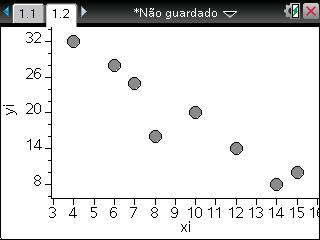 		Observando a nuvem de pontos podemos constatar que 		os pontos estão dispostos em torno de uma reta de 		declive negativo, pelo que é razoável a existência de 		uma relação linear entre estas duas variáveis.	b)	 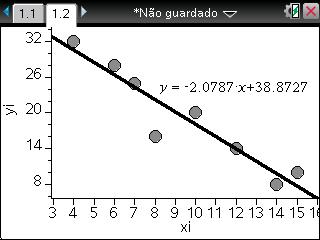 235694861012Idade da mãe18202223252830363842Idade do filho primogénito1222355121314Temperatura média(em graus Celsius)467810121415Número de casos de doentes comproblemas respiratórios322825162014810